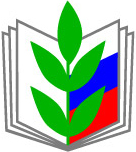 Начало в правовой листовке № 5, 6...установить совместителю ненормированный рабочий день      Совместителю, который работает четыре часа в день при пятидневной рабочей неделе, устанавливать ненормированный рабочий день опасно. Этот режим предполагает, что работников по распоряжению работодателя могут эпизодически привлекать к работе сверх нормальной продолжительности рабочего времени. Для совместителя четыре часа в день — это предельная продолжительность рабочего времени. Работать больше он, по общему правилу, не может, ст. 284 ТК.         Ограничения по продолжительности ежедневной работы не действуют, когда по основному месту работник приостановил работу или отстранен от нее из-за того, что его не смогли перевести на другую работу по медзаключению. В этих ситуациях он может работать полный рабочий день, например восемь часов. Однако режим ненормированного рабочего дня устанавливают на неопределенное время, а совместители работают полный рабочий день эпизодически. Поэтому устанавливать ненормированный день совместителю рискованно. ГИТ или суд могут признать это незаконным. ...внутреннему совместителю не платить средний заработок, пока он в командировке по основной работе       При командировке совместителя средний заработок сохраняют по месту работы в той организации, которая его командировала. Когда работника направляют в командировку одновременно по основной работе и по совместительству, средний заработок сохраняют у обоих работодателей, а командировочные расходы распределяют между командирующими организациями по соглашению между ними, п. 9 Положения о командировках, утв. постановлением Правительства от 13.10.2008 № 749          Очевидно, что это правило касается внешних совместителей. А вот с внутренними не все так однозначно. Минтруд считает, что п. 9 Положения о командировках можно применить и при внутреннем совместительстве. Если сотрудника отправляют в командировку одновременно по основной должности и по совместительству, за ним сохраняют средний заработок по обеим должностям. Возраст, с которого можно работать по совместительству  -  18 лет.         Проблема возникает, если внутреннего совместителя направляют в командировку только по основному месту работы. В этом случае нет оснований оформлять и оплачивать командировку по совместительству. Минтруд считает, что работнику нужно предложить написать заявление на отпуск без сохранения зарплаты, письмо Минтруда от 05.03.2018 № 14-2/В-149. Суды придерживаются другой позиции. Инициатива взять отпуск без сохранения зарплаты может исходить только от работника, ч. 1 ст. 128 ТК. В случае с командировкой работник не может исполнять обязанности по внутреннему совместительству по вине работодателя. Поэтому когда его отправляют в командировку по основному месту, писать заявление на отпуск без сохранения зарплаты по внутреннему совместительству он не обязан. За работником нужно сохранить средний заработок и по совместительству, ст. 155, 165 ТК (решение Ханты-Мансийского районного суда Ханты-Мансийского автономного округа — Югры от 09.06.2015 по делу № 2-2773/2015). Какой из этих позиций придерживаться, решать организации. Необходимо закрепить правила в локальном акте и ознакомить с ним работников. При приеме совместителя оговаривайте вопрос с командировками. Можете даже включить необходимые условия в трудовой договор, если хотите подстраховаться. ...уволить внешнего совместителя за прогул из-за командировки по основной работеЮридические службы не советуют увольнять за прогул внешнего совместителя, если в это время он был в командировке по основному месту работы. Это рискованно. ТК по этому поводу ничего не говорит, но суд может признать уважительной такую причину отсутствия на работе. Суд удовлетворил требования работника в данной ситуации, так как счел командировку по основной работе уважительной причиной отсутствия на работе по совместительству. Увольнение за прогул суд признал незаконным, апелляционное определение Московского городского суда от 02.09.2014 по делу № 33-29799. Позиция суда обоснована — работник по общему правилу не может отказаться от командировки на основной работе. Необходимость выйти на работу по совместительству не является уважительной причиной для такого отказа.